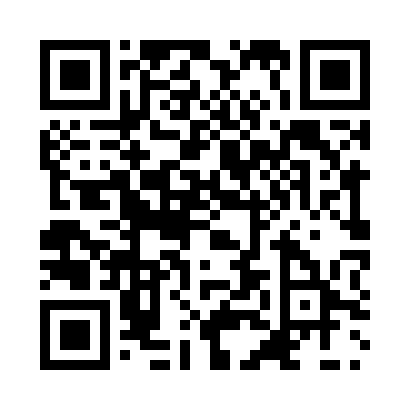 Prayer times for Charamba, BangladeshWed 1 May 2024 - Fri 31 May 2024High Latitude Method: NonePrayer Calculation Method: University of Islamic SciencesAsar Calculation Method: ShafiPrayer times provided by https://www.salahtimes.comDateDayFajrSunriseDhuhrAsrMaghribIsha1Wed4:005:2011:483:116:187:372Thu3:595:1911:483:106:187:383Fri3:595:1811:483:106:187:384Sat3:585:1811:483:106:197:395Sun3:575:1711:483:096:197:396Mon3:565:1611:483:096:207:407Tue3:565:1611:483:096:207:418Wed3:555:1511:483:096:217:419Thu3:545:1511:483:086:217:4210Fri3:535:1411:483:086:217:4311Sat3:535:1411:483:086:227:4312Sun3:525:1311:483:076:227:4413Mon3:515:1311:483:076:237:4414Tue3:515:1211:483:076:237:4515Wed3:505:1211:483:076:247:4616Thu3:495:1211:483:066:247:4617Fri3:495:1111:483:066:257:4718Sat3:485:1111:483:066:257:4819Sun3:485:1011:483:066:257:4820Mon3:475:1011:483:066:267:4921Tue3:475:1011:483:056:267:4922Wed3:465:0911:483:056:277:5023Thu3:465:0911:483:056:277:5124Fri3:455:0911:483:056:287:5125Sat3:455:0911:483:056:287:5226Sun3:455:0811:483:056:297:5227Mon3:445:0811:493:056:297:5328Tue3:445:0811:493:046:297:5429Wed3:445:0811:493:046:307:5430Thu3:435:0811:493:046:307:5531Fri3:435:0811:493:046:317:55